Puckett Child and Family Therapy in conjunction with Shattuck Wellness and Behavioral HealthSocial Skills Groups for Children and Teenswith ADHD, Autism & other developmental disorders. 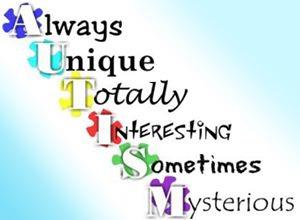 Using AutPlay Therapy, games, role-play, and  videos, our groups will:  Provide structure and predictabilityBreak down abstract social concepts into concrete actionsSimplify language and group children by language levelWork in pairs or groups with cooperation and partnership encouragedProvide multiple and varied learning opportunitiesFoster self-awareness and self-esteemProvide opportunities for practice so that skills are used beyond the group in real life settings*Excerpted from Social Skills Interventions: Getting to the Core of Autism developed for the Interactive Autism Network (IAN) by Teresa j. Fodden and Connie Anderson, Ph.D.Leader: Suzanne Puckett, M.A.Ed., L.P.C,  AutPlay® certifiedDates: 	TBA Where: 2501 Atrium Dr #100, Raleigh, NC Fee: 	$40 for 30-minute consult (required), $35 per group.$100 to reserve a spot and $180 due at the first group.  ***Most insurance plans will reimburse a percentage of these fees.***Deposits and advance payments are non-refundable.To Register: Please complete the online survey http://bit.ly/2OTc6ct    or Email: spuckett@childandfamilytherapy.orgVisit: https://www.puckettchildandfamilytherapy.org/ to learn more about the practice and the group leader.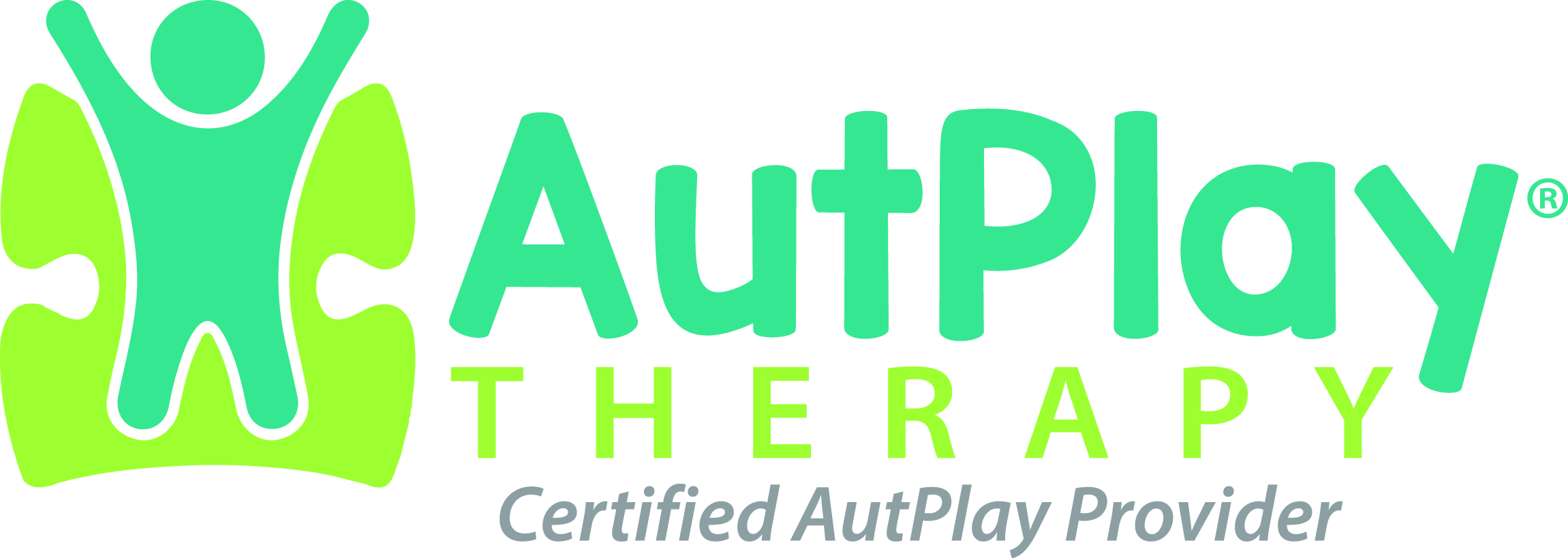 